ИЗВЕЩЕНИЕ о наличии оснований для признания жилых домов пустующими и поиске их правообладателейУважаемые граждане! Комиссия по обследованию состояния жилых домов, в рамках реализации Указа Президента Республики Беларусь №116 от 24 марта 2021 года №116 «Об отчуждении жилых домов в сельской местности и совершенствовании работы с пустующими домами» ставит в известность о наличии оснований для признания жилых домов, расположенных по ниже указанным адресам, пустующими и осуществляет поиск их правообладателей. Всем заинтересованным лицам, а также располагающим сведениями о правообладателях жилых домов, в течение двух месяцев с момента опубликования извещения об установлении жилых домов, соответствующих критериям пустующих, необходимо обратиться в администрацию Ленинского района г. Бобруйска лично или направить уведомление по почте заказным почтовым отправлением (213826, г. Бобруйск, ул. Советская, 78), либо нарочным (курьером), либо по электронной почте (gkh@bobrlen.gov.by) или факсимильной связи (тел. 80225 720591) с приложением копии документа, удостоверяющего личность лица, которое представляет уведомление о намерении использовать жилой дом для проживания (копии свидетельства о государственной регистрации – для юридического лица), а при представлении уведомления представителем этого лица – дополнительно копии документа, удостоверяющего личность представителя, и документа, подтверждающего его полномочия, а также принять в течение одного года меры по приведению жилого дома и земельного участка, на котором он расположен, в состояние, пригодное для использования их по назначению (целевому назначению), в том числе путем осуществления реконструкции либо капитального ремонта жилого дома, К уведомлению прилагаются также копии документа, подтверждающего принадлежность жилого дома на праве собственности либо ином законном основании, а наследниками, принявшими наследство, но не оформившими права на жилой дом, – копии документов, подтверждающих принятие наследства, в том числе и  в случае, если наследство принято фактически. Непредставление собственником уведомления, а также непринятие указанных в извещении мер в установленный в нем срок являются отказом от права собственности на жилой дом, за исключением случаев, когда уведомление представлено иными правообладателями (их представителями).В случае непредставления в течение двух месяцев со дня опубликования извещения уведомления о намерении использовать жилой дом для проживания комиссией по обследованию состояния жилых домов будут составлены заключения о состоянии жилых домов и на основании решения администрации Ленинского района они будут признаны пустующими и включены в реестр пустующих домов, в дальнейшем будут подготовлены документы в суд о признании их бесхозяйными либо выморочным наследством и передаче в собственность соответствующей административно-территориальной единицы.За дополнительной информацией обращаться в администрацию Ленинского района г. Бобруйска по телефону 80225 765237.ИЗВЕЩЕНИЕ о наличии оснований для признания жилых домов пустующими и поиске их правообладателейУважаемые граждане! Комиссия по обследованию состояния жилых домов, в рамках реализации Указа Президента Республики Беларусь №116 от 24 марта 2021 года №116 «Об отчуждении жилых домов в сельской местности и совершенствовании работы с пустующими домами» ставит в известность о наличии оснований для признания жилых домов, расположенных по ниже указанным адресам, пустующими и осуществляет поиск их правообладателей. Всем заинтересованным лицам, а также располагающим сведениями о правообладателях жилых домов, в течение двух месяцев с момента опубликования извещения об установлении жилых домов, соответствующих критериям пустующих, необходимо обратиться в администрацию Ленинского района г. Бобруйска лично или направить уведомление по почте заказным почтовым отправлением (213826, г. Бобруйск, ул. Советская, 78), либо нарочным (курьером), либо по электронной почте (gkh@bobrlen.gov.by) или факсимильной связи (тел. 80225 720591) с приложением копии документа, удостоверяющего личность лица, которое представляет уведомление о намерении использовать жилой дом для проживания (копии свидетельства о государственной регистрации – для юридического лица), а при представлении уведомления представителем этого лица – дополнительно копии документа, удостоверяющего личность представителя, и документа, подтверждающего его полномочия, а также принять в течение одного года меры по приведению жилого дома и земельного участка, на котором он расположен, в состояние, пригодное для использования их по назначению (целевому назначению), в том числе путем осуществления реконструкции либо капитального ремонта жилого дома, К уведомлению прилагаются также копии документа, подтверждающего принадлежность жилого дома на праве собственности либо ином законном основании, а наследниками, принявшими наследство, но не оформившими права на жилой дом, – копии документов, подтверждающих принятие наследства, в том числе и  в случае, если наследство принято фактически. Непредставление собственником уведомления, а также непринятие указанных в извещении мер в установленный в нем срок являются отказом от права собственности на жилой дом, за исключением случаев, когда уведомление представлено иными правообладателями (их представителями).В случае непредставления в течение двух месяцев со дня опубликования извещения уведомления о намерении использовать жилой дом для проживания комиссией по обследованию состояния жилых домов будут составлены заключения о состоянии жилых домов и на основании решения администрации Ленинского района они будут признаны пустующими и включены в реестр пустующих домов, в дальнейшем будут подготовлены документы в суд о признании их бесхозяйными либо выморочным наследством и передаче в собственность соответствующей административно-территориальной единицы.За дополнительной информацией обращаться в администрацию Ленинского района г. Бобруйска по телефону 80225 765237.ИЗВЕЩЕНИЕ о наличии оснований для признания жилых домов пустующими и поиске их правообладателейУважаемые граждане! Комиссия по обследованию состояния жилых домов, в рамках реализации Указа Президента Республики Беларусь №116 от 24 марта 2021 года №116 «Об отчуждении жилых домов в сельской местности и совершенствовании работы с пустующими домами» ставит в известность о наличии оснований для признания жилых домов, расположенных по ниже указанным адресам, пустующими и осуществляет поиск их правообладателей. Всем заинтересованным лицам, а также располагающим сведениями о правообладателях жилых домов, в течение двух месяцев с момента опубликования извещения об установлении жилых домов, соответствующих критериям пустующих, необходимо обратиться в администрацию Ленинского района г. Бобруйска лично или направить уведомление по почте заказным почтовым отправлением (213826, г. Бобруйск, ул. Советская, 78), либо нарочным (курьером), либо по электронной почте (gkh@bobrlen.gov.by) или факсимильной связи (тел. 80225 720591) с приложением копии документа, удостоверяющего личность лица, которое представляет уведомление о намерении использовать жилой дом для проживания (копии свидетельства о государственной регистрации – для юридического лица), а при представлении уведомления представителем этого лица – дополнительно копии документа, удостоверяющего личность представителя, и документа, подтверждающего его полномочия, а также принять в течение одного года меры по приведению жилого дома и земельного участка, на котором он расположен, в состояние, пригодное для использования их по назначению (целевому назначению), в том числе путем осуществления реконструкции либо капитального ремонта жилого дома, К уведомлению прилагаются также копии документа, подтверждающего принадлежность жилого дома на праве собственности либо ином законном основании, а наследниками, принявшими наследство, но не оформившими права на жилой дом, – копии документов, подтверждающих принятие наследства, в том числе и  в случае, если наследство принято фактически. Непредставление собственником уведомления, а также непринятие указанных в извещении мер в установленный в нем срок являются отказом от права собственности на жилой дом, за исключением случаев, когда уведомление представлено иными правообладателями (их представителями).В случае непредставления в течение двух месяцев со дня опубликования извещения уведомления о намерении использовать жилой дом для проживания комиссией по обследованию состояния жилых домов будут составлены заключения о состоянии жилых домов и на основании решения администрации Ленинского района они будут признаны пустующими и включены в реестр пустующих домов, в дальнейшем будут подготовлены документы в суд о признании их бесхозяйными либо выморочным наследством и передаче в собственность соответствующей административно-территориальной единицы.За дополнительной информацией обращаться в администрацию Ленинского района г. Бобруйска по телефону 80225 765237.ИЗВЕЩЕНИЕ о наличии оснований для признания жилых домов пустующими и поиске их правообладателейУважаемые граждане! Комиссия по обследованию состояния жилых домов, в рамках реализации Указа Президента Республики Беларусь №116 от 24 марта 2021 года №116 «Об отчуждении жилых домов в сельской местности и совершенствовании работы с пустующими домами» ставит в известность о наличии оснований для признания жилых домов, расположенных по ниже указанным адресам, пустующими и осуществляет поиск их правообладателей. Всем заинтересованным лицам, а также располагающим сведениями о правообладателях жилых домов, в течение двух месяцев с момента опубликования извещения об установлении жилых домов, соответствующих критериям пустующих, необходимо обратиться в администрацию Ленинского района г. Бобруйска лично или направить уведомление по почте заказным почтовым отправлением (213826, г. Бобруйск, ул. Советская, 78), либо нарочным (курьером), либо по электронной почте (gkh@bobrlen.gov.by) или факсимильной связи (тел. 80225 720591) с приложением копии документа, удостоверяющего личность лица, которое представляет уведомление о намерении использовать жилой дом для проживания (копии свидетельства о государственной регистрации – для юридического лица), а при представлении уведомления представителем этого лица – дополнительно копии документа, удостоверяющего личность представителя, и документа, подтверждающего его полномочия, а также принять в течение одного года меры по приведению жилого дома и земельного участка, на котором он расположен, в состояние, пригодное для использования их по назначению (целевому назначению), в том числе путем осуществления реконструкции либо капитального ремонта жилого дома, К уведомлению прилагаются также копии документа, подтверждающего принадлежность жилого дома на праве собственности либо ином законном основании, а наследниками, принявшими наследство, но не оформившими права на жилой дом, – копии документов, подтверждающих принятие наследства, в том числе и  в случае, если наследство принято фактически. Непредставление собственником уведомления, а также непринятие указанных в извещении мер в установленный в нем срок являются отказом от права собственности на жилой дом, за исключением случаев, когда уведомление представлено иными правообладателями (их представителями).В случае непредставления в течение двух месяцев со дня опубликования извещения уведомления о намерении использовать жилой дом для проживания комиссией по обследованию состояния жилых домов будут составлены заключения о состоянии жилых домов и на основании решения администрации Ленинского района они будут признаны пустующими и включены в реестр пустующих домов, в дальнейшем будут подготовлены документы в суд о признании их бесхозяйными либо выморочным наследством и передаче в собственность соответствующей административно-территориальной единицы.За дополнительной информацией обращаться в администрацию Ленинского района г. Бобруйска по телефону 80225 765237.ИЗВЕЩЕНИЕ о наличии оснований для признания жилых домов пустующими и поиске их правообладателейУважаемые граждане! Комиссия по обследованию состояния жилых домов, в рамках реализации Указа Президента Республики Беларусь №116 от 24 марта 2021 года №116 «Об отчуждении жилых домов в сельской местности и совершенствовании работы с пустующими домами» ставит в известность о наличии оснований для признания жилых домов, расположенных по ниже указанным адресам, пустующими и осуществляет поиск их правообладателей. Всем заинтересованным лицам, а также располагающим сведениями о правообладателях жилых домов, в течение двух месяцев с момента опубликования извещения об установлении жилых домов, соответствующих критериям пустующих, необходимо обратиться в администрацию Ленинского района г. Бобруйска лично или направить уведомление по почте заказным почтовым отправлением (213826, г. Бобруйск, ул. Советская, 78), либо нарочным (курьером), либо по электронной почте (gkh@bobrlen.gov.by) или факсимильной связи (тел. 80225 720591) с приложением копии документа, удостоверяющего личность лица, которое представляет уведомление о намерении использовать жилой дом для проживания (копии свидетельства о государственной регистрации – для юридического лица), а при представлении уведомления представителем этого лица – дополнительно копии документа, удостоверяющего личность представителя, и документа, подтверждающего его полномочия, а также принять в течение одного года меры по приведению жилого дома и земельного участка, на котором он расположен, в состояние, пригодное для использования их по назначению (целевому назначению), в том числе путем осуществления реконструкции либо капитального ремонта жилого дома, К уведомлению прилагаются также копии документа, подтверждающего принадлежность жилого дома на праве собственности либо ином законном основании, а наследниками, принявшими наследство, но не оформившими права на жилой дом, – копии документов, подтверждающих принятие наследства, в том числе и  в случае, если наследство принято фактически. Непредставление собственником уведомления, а также непринятие указанных в извещении мер в установленный в нем срок являются отказом от права собственности на жилой дом, за исключением случаев, когда уведомление представлено иными правообладателями (их представителями).В случае непредставления в течение двух месяцев со дня опубликования извещения уведомления о намерении использовать жилой дом для проживания комиссией по обследованию состояния жилых домов будут составлены заключения о состоянии жилых домов и на основании решения администрации Ленинского района они будут признаны пустующими и включены в реестр пустующих домов, в дальнейшем будут подготовлены документы в суд о признании их бесхозяйными либо выморочным наследством и передаче в собственность соответствующей административно-территориальной единицы.За дополнительной информацией обращаться в администрацию Ленинского района г. Бобруйска по телефону 80225 765237.ИЗВЕЩЕНИЕ о наличии оснований для признания жилых домов пустующими и поиске их правообладателейУважаемые граждане! Комиссия по обследованию состояния жилых домов, в рамках реализации Указа Президента Республики Беларусь №116 от 24 марта 2021 года №116 «Об отчуждении жилых домов в сельской местности и совершенствовании работы с пустующими домами» ставит в известность о наличии оснований для признания жилых домов, расположенных по ниже указанным адресам, пустующими и осуществляет поиск их правообладателей. Всем заинтересованным лицам, а также располагающим сведениями о правообладателях жилых домов, в течение двух месяцев с момента опубликования извещения об установлении жилых домов, соответствующих критериям пустующих, необходимо обратиться в администрацию Ленинского района г. Бобруйска лично или направить уведомление по почте заказным почтовым отправлением (213826, г. Бобруйск, ул. Советская, 78), либо нарочным (курьером), либо по электронной почте (gkh@bobrlen.gov.by) или факсимильной связи (тел. 80225 720591) с приложением копии документа, удостоверяющего личность лица, которое представляет уведомление о намерении использовать жилой дом для проживания (копии свидетельства о государственной регистрации – для юридического лица), а при представлении уведомления представителем этого лица – дополнительно копии документа, удостоверяющего личность представителя, и документа, подтверждающего его полномочия, а также принять в течение одного года меры по приведению жилого дома и земельного участка, на котором он расположен, в состояние, пригодное для использования их по назначению (целевому назначению), в том числе путем осуществления реконструкции либо капитального ремонта жилого дома, К уведомлению прилагаются также копии документа, подтверждающего принадлежность жилого дома на праве собственности либо ином законном основании, а наследниками, принявшими наследство, но не оформившими права на жилой дом, – копии документов, подтверждающих принятие наследства, в том числе и  в случае, если наследство принято фактически. Непредставление собственником уведомления, а также непринятие указанных в извещении мер в установленный в нем срок являются отказом от права собственности на жилой дом, за исключением случаев, когда уведомление представлено иными правообладателями (их представителями).В случае непредставления в течение двух месяцев со дня опубликования извещения уведомления о намерении использовать жилой дом для проживания комиссией по обследованию состояния жилых домов будут составлены заключения о состоянии жилых домов и на основании решения администрации Ленинского района они будут признаны пустующими и включены в реестр пустующих домов, в дальнейшем будут подготовлены документы в суд о признании их бесхозяйными либо выморочным наследством и передаче в собственность соответствующей административно-территориальной единицы.За дополнительной информацией обращаться в администрацию Ленинского района г. Бобруйска по телефону 80225 765237.ИЗВЕЩЕНИЕ о наличии оснований для признания жилых домов пустующими и поиске их правообладателейУважаемые граждане! Комиссия по обследованию состояния жилых домов, в рамках реализации Указа Президента Республики Беларусь №116 от 24 марта 2021 года №116 «Об отчуждении жилых домов в сельской местности и совершенствовании работы с пустующими домами» ставит в известность о наличии оснований для признания жилых домов, расположенных по ниже указанным адресам, пустующими и осуществляет поиск их правообладателей. Всем заинтересованным лицам, а также располагающим сведениями о правообладателях жилых домов, в течение двух месяцев с момента опубликования извещения об установлении жилых домов, соответствующих критериям пустующих, необходимо обратиться в администрацию Ленинского района г. Бобруйска лично или направить уведомление по почте заказным почтовым отправлением (213826, г. Бобруйск, ул. Советская, 78), либо нарочным (курьером), либо по электронной почте (gkh@bobrlen.gov.by) или факсимильной связи (тел. 80225 720591) с приложением копии документа, удостоверяющего личность лица, которое представляет уведомление о намерении использовать жилой дом для проживания (копии свидетельства о государственной регистрации – для юридического лица), а при представлении уведомления представителем этого лица – дополнительно копии документа, удостоверяющего личность представителя, и документа, подтверждающего его полномочия, а также принять в течение одного года меры по приведению жилого дома и земельного участка, на котором он расположен, в состояние, пригодное для использования их по назначению (целевому назначению), в том числе путем осуществления реконструкции либо капитального ремонта жилого дома, К уведомлению прилагаются также копии документа, подтверждающего принадлежность жилого дома на праве собственности либо ином законном основании, а наследниками, принявшими наследство, но не оформившими права на жилой дом, – копии документов, подтверждающих принятие наследства, в том числе и  в случае, если наследство принято фактически. Непредставление собственником уведомления, а также непринятие указанных в извещении мер в установленный в нем срок являются отказом от права собственности на жилой дом, за исключением случаев, когда уведомление представлено иными правообладателями (их представителями).В случае непредставления в течение двух месяцев со дня опубликования извещения уведомления о намерении использовать жилой дом для проживания комиссией по обследованию состояния жилых домов будут составлены заключения о состоянии жилых домов и на основании решения администрации Ленинского района они будут признаны пустующими и включены в реестр пустующих домов, в дальнейшем будут подготовлены документы в суд о признании их бесхозяйными либо выморочным наследством и передаче в собственность соответствующей административно-территориальной единицы.За дополнительной информацией обращаться в администрацию Ленинского района г. Бобруйска по телефону 80225 765237.ИЗВЕЩЕНИЕ о наличии оснований для признания жилых домов пустующими и поиске их правообладателейУважаемые граждане! Комиссия по обследованию состояния жилых домов, в рамках реализации Указа Президента Республики Беларусь №116 от 24 марта 2021 года №116 «Об отчуждении жилых домов в сельской местности и совершенствовании работы с пустующими домами» ставит в известность о наличии оснований для признания жилых домов, расположенных по ниже указанным адресам, пустующими и осуществляет поиск их правообладателей. Всем заинтересованным лицам, а также располагающим сведениями о правообладателях жилых домов, в течение двух месяцев с момента опубликования извещения об установлении жилых домов, соответствующих критериям пустующих, необходимо обратиться в администрацию Ленинского района г. Бобруйска лично или направить уведомление по почте заказным почтовым отправлением (213826, г. Бобруйск, ул. Советская, 78), либо нарочным (курьером), либо по электронной почте (gkh@bobrlen.gov.by) или факсимильной связи (тел. 80225 720591) с приложением копии документа, удостоверяющего личность лица, которое представляет уведомление о намерении использовать жилой дом для проживания (копии свидетельства о государственной регистрации – для юридического лица), а при представлении уведомления представителем этого лица – дополнительно копии документа, удостоверяющего личность представителя, и документа, подтверждающего его полномочия, а также принять в течение одного года меры по приведению жилого дома и земельного участка, на котором он расположен, в состояние, пригодное для использования их по назначению (целевому назначению), в том числе путем осуществления реконструкции либо капитального ремонта жилого дома, К уведомлению прилагаются также копии документа, подтверждающего принадлежность жилого дома на праве собственности либо ином законном основании, а наследниками, принявшими наследство, но не оформившими права на жилой дом, – копии документов, подтверждающих принятие наследства, в том числе и  в случае, если наследство принято фактически. Непредставление собственником уведомления, а также непринятие указанных в извещении мер в установленный в нем срок являются отказом от права собственности на жилой дом, за исключением случаев, когда уведомление представлено иными правообладателями (их представителями).В случае непредставления в течение двух месяцев со дня опубликования извещения уведомления о намерении использовать жилой дом для проживания комиссией по обследованию состояния жилых домов будут составлены заключения о состоянии жилых домов и на основании решения администрации Ленинского района они будут признаны пустующими и включены в реестр пустующих домов, в дальнейшем будут подготовлены документы в суд о признании их бесхозяйными либо выморочным наследством и передаче в собственность соответствующей административно-территориальной единицы.За дополнительной информацией обращаться в администрацию Ленинского района г. Бобруйска по телефону 80225 765237.ИЗВЕЩЕНИЕ о наличии оснований для признания жилых домов пустующими и поиске их правообладателейУважаемые граждане! Комиссия по обследованию состояния жилых домов, в рамках реализации Указа Президента Республики Беларусь №116 от 24 марта 2021 года №116 «Об отчуждении жилых домов в сельской местности и совершенствовании работы с пустующими домами» ставит в известность о наличии оснований для признания жилых домов, расположенных по ниже указанным адресам, пустующими и осуществляет поиск их правообладателей. Всем заинтересованным лицам, а также располагающим сведениями о правообладателях жилых домов, в течение двух месяцев с момента опубликования извещения об установлении жилых домов, соответствующих критериям пустующих, необходимо обратиться в администрацию Ленинского района г. Бобруйска лично или направить уведомление по почте заказным почтовым отправлением (213826, г. Бобруйск, ул. Советская, 78), либо нарочным (курьером), либо по электронной почте (gkh@bobrlen.gov.by) или факсимильной связи (тел. 80225 720591) с приложением копии документа, удостоверяющего личность лица, которое представляет уведомление о намерении использовать жилой дом для проживания (копии свидетельства о государственной регистрации – для юридического лица), а при представлении уведомления представителем этого лица – дополнительно копии документа, удостоверяющего личность представителя, и документа, подтверждающего его полномочия, а также принять в течение одного года меры по приведению жилого дома и земельного участка, на котором он расположен, в состояние, пригодное для использования их по назначению (целевому назначению), в том числе путем осуществления реконструкции либо капитального ремонта жилого дома, К уведомлению прилагаются также копии документа, подтверждающего принадлежность жилого дома на праве собственности либо ином законном основании, а наследниками, принявшими наследство, но не оформившими права на жилой дом, – копии документов, подтверждающих принятие наследства, в том числе и  в случае, если наследство принято фактически. Непредставление собственником уведомления, а также непринятие указанных в извещении мер в установленный в нем срок являются отказом от права собственности на жилой дом, за исключением случаев, когда уведомление представлено иными правообладателями (их представителями).В случае непредставления в течение двух месяцев со дня опубликования извещения уведомления о намерении использовать жилой дом для проживания комиссией по обследованию состояния жилых домов будут составлены заключения о состоянии жилых домов и на основании решения администрации Ленинского района они будут признаны пустующими и включены в реестр пустующих домов, в дальнейшем будут подготовлены документы в суд о признании их бесхозяйными либо выморочным наследством и передаче в собственность соответствующей административно-территориальной единицы.За дополнительной информацией обращаться в администрацию Ленинского района г. Бобруйска по телефону 80225 765237.№ п/п Место нахождения жилого домаСведения о лицах, включая наследников, которым предположительно жилой дом принадлежит на праве собственности, хозяйственного ведения или оперативного управления, иных лицах, имеющих право владения и пользования этим домомСрок  непроживания в жилом доме собственника, иных лиц, имеющих право владения и пользования этим домом, фотография домаСведения о внесении платы за жилищно-коммунальные услуги, возмещении расходов на электроэнергию (если это предусмотрено законодательством), выполнении требований законодательства об обязательном страховании строений, принадлежащих гражданамРазмеры дома, площадь, дата ввода в эксплуатацию, материал стен, этажность, подземная этажностьСоставные части и принадлежности дома, в т.ч. хозяйственные и иные постройки, и степень их износаСведения о нахождении жилого дома в аварийном состоянии или угрозе его обвала, включая информацию о том, является ли это следствием ЧС природного и техногенного характера, боевых действий и актов терроризмаСведения о земельном участке (площадь, вид права, наличие ограничений (обременений) прав на него1г. Бобруйск, ул. Обводная, 61-2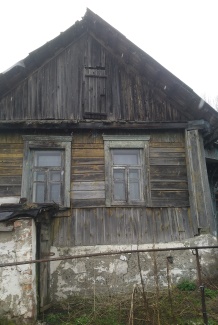 Ефремов Станислав ДмитриевичБолее 5 летОт электроэнергии отключен;На учете по обязательному страхованию не состоит44,8/38,0              жилая пристройка бревенчатая, 65%;жилая пристройка шлакобетонная, 80%; сени дощатые	;сход в погреб кирпичный, 65%;сарай шлакобетонный, 80%;сарай дощатый, 80%;навес открытый, 80%;сарай кирпичный, 50%Не находится-2г. Бобруйск, ул. Глубокая, 22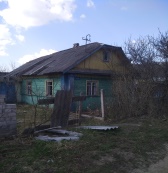 Права не зарегистрированыБолее 3 летВ расчетах за электроэнергию и ЖКУ отсутствует; На учете по обязательному страхованию не состоит6,42*5,8175,7/41,11962жилая пристройка шлакобетонная, 64%;сени дощатые, 85%	;сарай бревенчатый, 60%;сарай кирпич, бревно, 80%сарай дощатый, 80%;колодец, навес, отсутствуетНе находится-3г. Бобруйск, ул. МОПРа, 36/20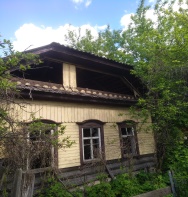 Белозерова Татьяна АнатольевнаБолее 5 летВ расчетах за электроэнергию отсутствует; На учете по обязательному страхованию не состоит6,40/6,4048,7/34,31923жилая пристройка бревенчатая 65%; веранда дощатая, отсутствует; сарай дощатый 75%; навес, отсутствует; уборная дощатая, отсутствует;навес, отсутствуетНе находится0.0598 га, право аренды4г. Бобруйск, ул. ушкина, 20А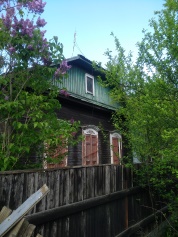 Брюханова Надежда ИвановнаБолее 8 летОплата за электроэнергию не производится;На учете по обязательному страхованию не состоит76,4/55,731980веранда, сарайНе находится-5г. Бобруйск, ул. Колхозная, 20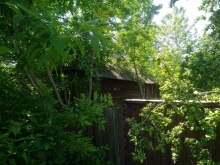 Агей Александр СергеевичБолее 5 летВ расчетах за электроэнергию отсутствует; На учете по обязательному страхованию не состоит34,61981Сарай, баня, уборнаяНе находится0.0873 га право пожизненного наследуемого владения,6г. Бобруйск, ул. Мясникова, 12- 2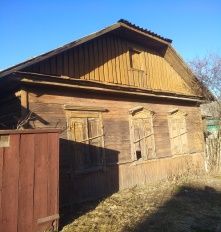 Денькевич Нила ГригорьевнаБолее 35 летИнформация по обязательному страхованию отсутствует88,7/69,1              52,7/39,11907жилая пристройка бревенчатая, 70% сени дощатые, 70 %  сарай кирпичный, 60% (1/2 часть)уборная кирпичная, 60% (1/2 часть)Частично разрушен -7г. Бобруйск, ул. О.Кошевого, 29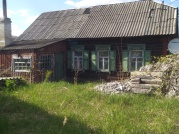 Негрей Андрей АлександровичБолее 3 летВ расчетах за электроэнергию отсутствует; На учете по обязательному страхованию не состоит58-Не находится0.0630 га право пожизненного наследуемого владения8г. Бобруйск, ул. О.Кошевого, 26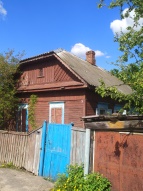 Каленик Сергей Аркадьевич;Каленик Нэля ФедоровнаБолее 3 летНа учете по обязательному страхованию не состоит35,101953-Не находится-9г  Бобруйск, ул. 1 Мая, 5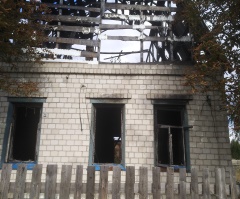 Безручко Анастасия АлександровнаБолее 4 летВ расчетах за электроэнергию отсутствует; На учете по обязательному страхованию не состоит8,96*9,00110,9/95,2жилая пристройка бревенчатая, обл. кирпичом, 85%жилая пристройка кирпичная, отсутствуетколодец (бетонные кольца), 40%Частично разрушен0.06 га, право пожизненного наследуемого владения10г. Бобруйск, ул. Мясникова, 21-2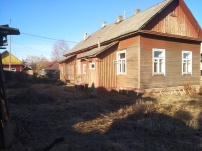 Полещук Валерий НИколаевичБолее 3 летВ расчетах ЖКУ не содержится; Информация по обязательному страхованию отсутствует34,40/26,0Тамбур, сарайНе находится-11г. Бобруйск, ул. Р.Люксембург, 97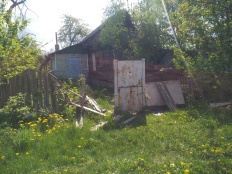 Савченко Светлана Владимировна;Максименко Евгений ВалерьевичБолее 3 летНа учете по обязательному страхованию не состоит82,1/50,11952Пристройки, пять сараев, две уборные, две калиткиНе находится0,069 га право общего долевого пожизненного наследуемого владения12г. Бобруйск,2 пер. Колхозный, 3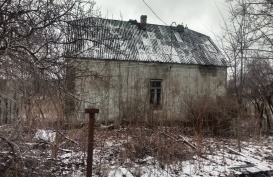 Андрухович София КузьминичнаБолее 3 летНа учете по обязательному страхованию не состоит;В расчетах за электроэнергию отсутствует; 7,94*6,9854,9/49,41962жилая пристройка кирпичная, 60%;сени кирпичные, 60%;сарай дощатый, отсутствуетуборная дощатая, отсутствуетсарай дощатый, отсутствуетсарай дощатый, отсутствуетНе находится-13г. Бобруйск, 2 пер. Колхозный, 8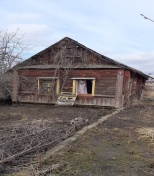 Парфененко Александр ВладимировичБолее 3 летНа учете по обязательному страхованию не состоит;В расчетах за электроэнергию отсутствует6,86*4,6525,9/18,5сени бревенчатые, 67%;навес, отсутствует;сарай шлакобетонный, отсутствуетуборная дощатая, отсутствуетНе находится0,0779 га, право пожизненного наследуемого владения14г. Бобруйск, ул. Жлобинская, 29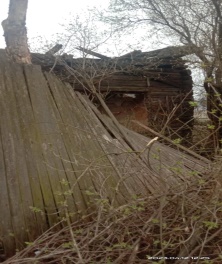 Щербич Владимир ИльичБолее 5 летВ расчетах за электроэнергию отсутствует5,45*5,9247,3/42,81952жилая пристройка бревенчатая;веранда дощатая, отсутствует;сарай бревенчатый, отсутствует;сарай дощатый, отсутствует;сарай шлакобетонный, отсутствует;уборная дощатая, отсутствует;баня шлакобетонная, отсутствует;погребня бревенчатая, отсутствует;предбанник шлакобетонный, отсутствует;сарай дощатый, отсутствует; сарай дощатый, отсутствует; гараж дощатый, отсутствует;колодец; сарай дощатый, отсутствует; летний душ дощатый, отсутствуетРазрушен -15г. Бобруйск, ул. Жлобинская, 60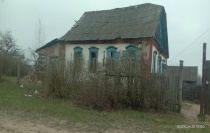 Права  не зарегистрированы в установленном законодательством порядкеБолее 3 летНа учете по обязательному страхованию не состоит;В расчетах за электроэнергию отсутствует10,14*8,2464,4/43,01972сени кирпичные, 70%веранда дощатая, отсутствуеткладовая кирпичная, 75%гараж дощатая, отсутствуетсарай дощатый, отсутствуетНе находится-16г. Бобруйск, ул  Кирпичная, 29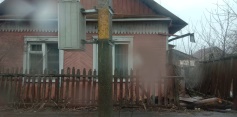 Крутовцова Тамара МихайловнаБолее 3 летНа учете по обязательному страхованию не состоит;В расчетах за электроэнергию отсутствует9,17*6,2767,5/42,91935жилая пристройка кирпичная, 40%летняя кухня бревенчатая, обл.кирпичом, 40%сарай бревенчатый, обл.кирпичом, 40%сарай кирпичный, 40%уборная дощатая, 40%гараж кирпичный, 40%навес открытый, 40%сарай кирпичный, 40%Не находится-17г. Бобруйск, Колхозный пер, 1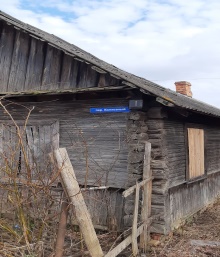 Юхневич Наталия МихайловнаБолее 3 летНа учете по обязательному страхованию не состоит;В расчетах за электроэнергию отсутствует6,43*6,11-2,06*0,3750,5/39,21930жилая пристройка бревенчатая, 65%жилая пристройка каркасно-засыпная, 65%веранда каркасно-засыпная, 65%сарай дощатый, отсутствуетсарай дощатый, отсутствуетНе находится18г. Бобруйск, Могилевская ул., 27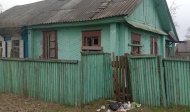 Рутковская Надежда Константиновна, Никитенко Игорь ГеоргиевичБолее 3 летНа учете по обязательному страхованию не состоит;В расчетах за электроэнергию отсутствует6,05*5,42+5,30*5,3566,0/43,1До 1940жилая пристройка бревенчатая, 55%сени дощатые, 55%сени бревенчатые, 60%погреб кирпичный, 55%навес, 50%уборная дощатая, 50%сарай бревенчатый, 60%сарай дощатый, 65%уборная дощатая, 65%баня бревенчатая, 60%сарай дощатый, 65%колодецколодецНе находится0,1261 га, право пожизненного наследуемого владения (доля в праве- 31/50)19г. Бобруйск, Панфилова пер., 16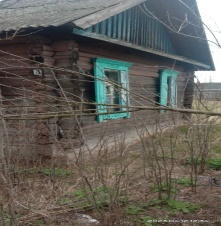 Бачкова Софья ЭдуардовнаБолее 3 летНа учете по обязательному страхованию не состоит;В расчетах за электроэнергию отсутствует6,06*5,9053,0/45,91959жилая пристройка шлакобетонная, 65%кладовая шлакобетонная, 65%веранда шлакобетонная, 70%сарай шлакобетонный, 65%уборная дощатая, 65%баня бревенчатая, 70%предбанник дощатый, 65%колодецНе находится0,0599 га, право пожизненного наследуемого владения20г. Бобруйск, Панфилова ул, 3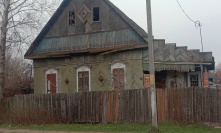 Демешкевич Анатолий Дмитриевич, Демешкевич Екатерина ДмитриевнаБолее 3 летНа учете по обязательному страхованию не состоит;В расчетах за электроэнергию отсутствует11,53*8,48102,0/65,61978жилая пристройка бревенчатая, 62%веранда дощатая, 65%уборная дощатая, 70%баня бревенчатая, отсутствуетНе находится0,0699 га, право пожизненного наследуемого владения21г. Бобруйск, Панфилова ул, 42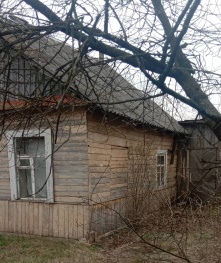 Черновец Евгений Дмитриевич Более 3 летНа учете по обязательному страхованию не состоит;В расчетах за электроэнергию отсутствует4,99*5,8334,1/24,31959жилая пристройка каркасно-засыпная, 65%веранда дощатая, 65%предбанник дощатый, 70%баня бревенчатая, 65%сарай бревенчатый, 65%уборная дощатая, 70%погреб кирпичный, 65%Не находится0,0662 га, право пожизненного наследуемого владения22г. Бобруйск, Полесская ул., 14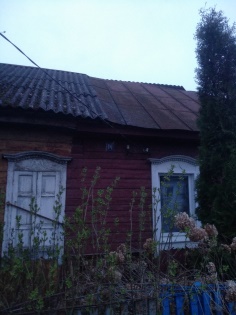 Пилипенчук Артем Олегович, Богданова Анна МихайловнаБолее 3 летНа учете по обязательному страхованию не состоит 5,75*5,20+5,90*5,15124,1/83,3, 1939жилая пристройка бревенчатая, 58%жилая пристройка кирпичная, 60%жилая пристройка шлакобетонная, 50%веранда дощатая, 65%сарай дощатый, отсутствуетсарай бревенчатый, отсутствуетсарай бревенчатый, отсутствуетуборная дощатая, отсутствует сарай кирпичный, 70%уборная дощатая, 65%сарай шлакобетонный, 55%Не находится0,125 га, право пожизненного наследуемого владения (доля в праве- 63/200)